Dauer-MDL - SchulleiterInnenSchulleiterInnen erhalten in der ersten Sommer-Ferienwoche und in der letzten Sommer-Ferienwocheihre Dauer-MDL ausbezahlt.Unter „Einzelleistung pflegen“ wird ein „NEU“er Datensatz angelegt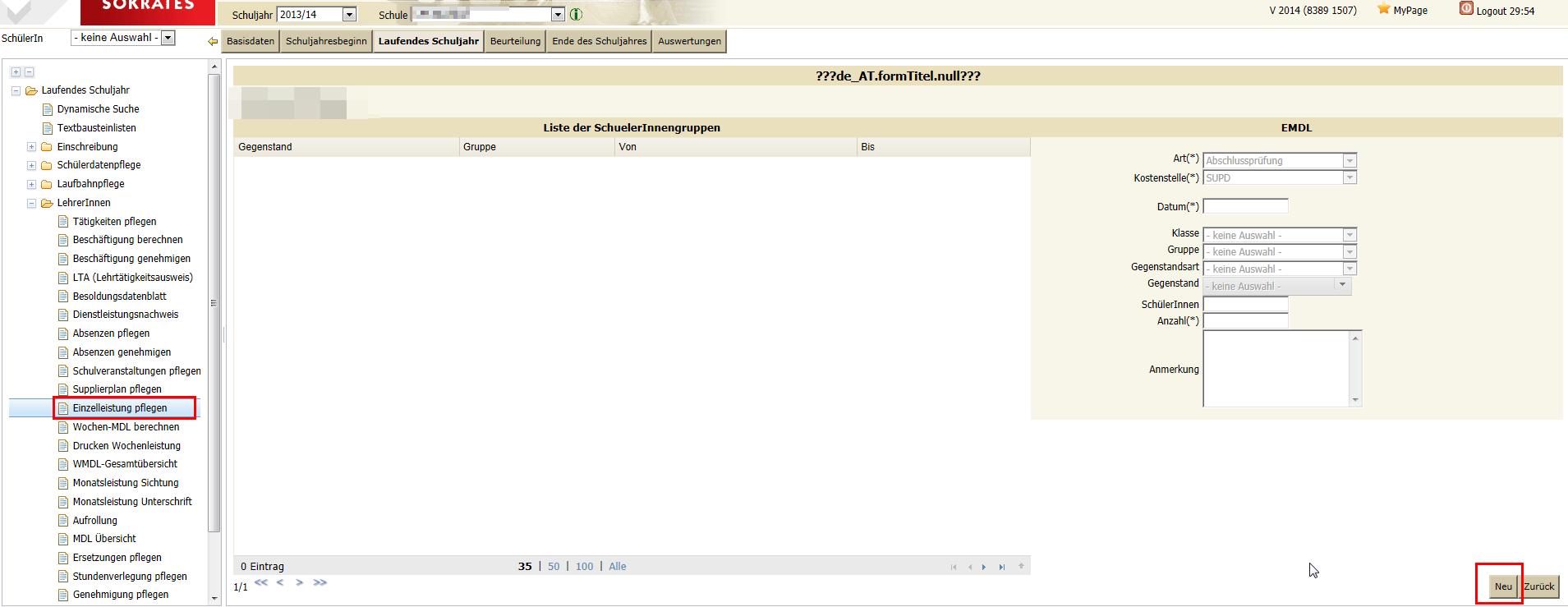 Bei der Art „Ferien-MDL Schulleitung“ anklicken und die WE eingeben.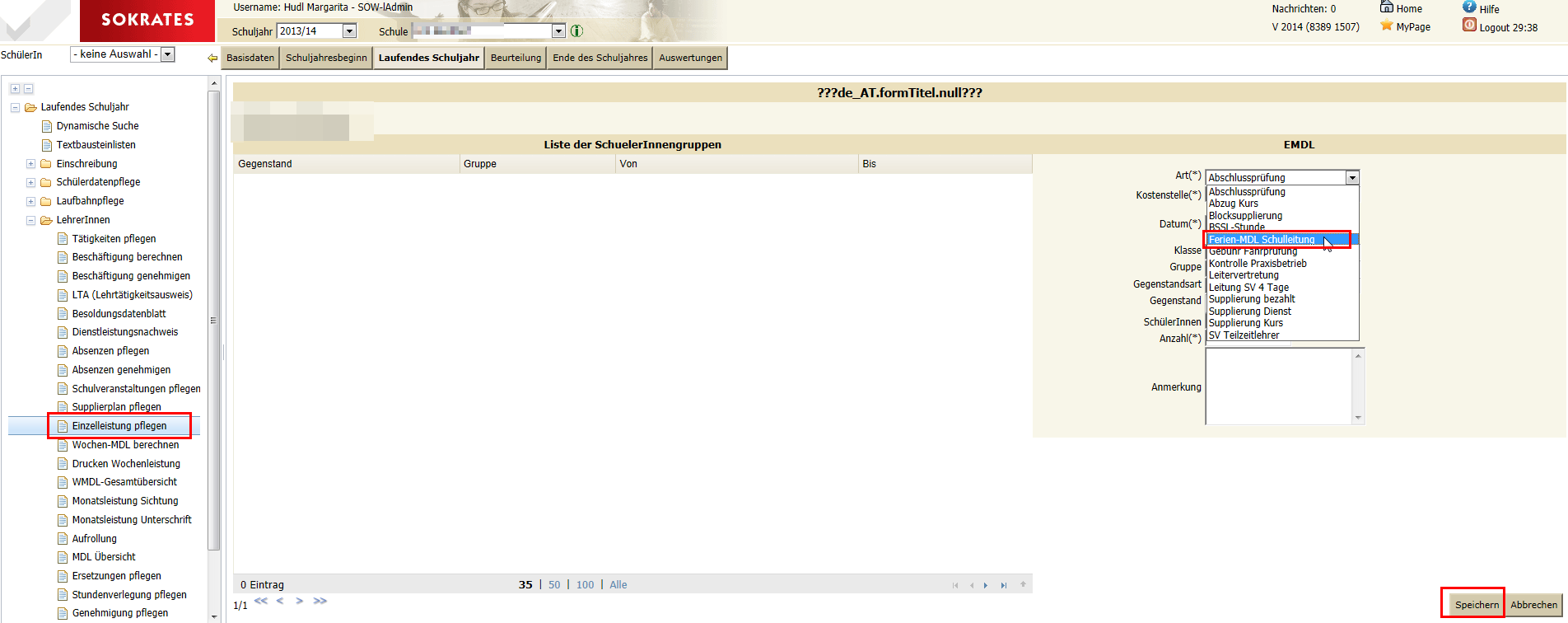 